Event name:Ex Tropical Cyclones Debbie and Cook 05 April 2017Event name:Ex Tropical Cyclones Debbie and Cook 05 April 2017Event name:Ex Tropical Cyclones Debbie and Cook 05 April 2017Event name:Ex Tropical Cyclones Debbie and Cook 05 April 2017SITREP effective as at:20/06/2017Next SITREP at:27/06/2017Status:ApprovedReport approved by:Julie Gardyne – Recovery Manager Project goal:    To restore and create opportunities to enhance our community wellbeing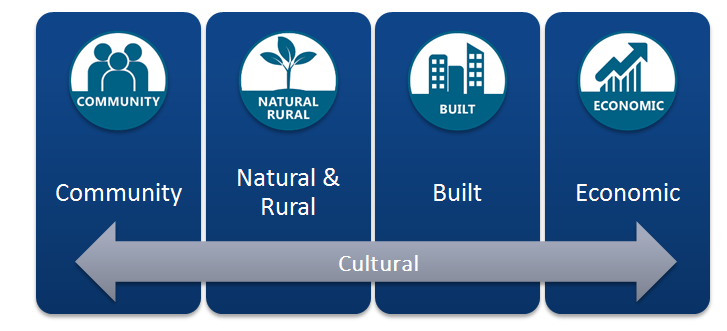 Social/Community Community:One to one visits: 523 affected people (including white-stickered properties) in Edgecumbe were visited last week, 130 contacts were made and notices were left for those not at home. Staff also visited 36 residents in Tāneatua. The general feedback was that people are coping and were appreciative of the visits.Fortnightly meetings in relation to available funding.Latest updates from agencies:Working with the community to get picture of the level of actual demand for social services and the situation of those living in with friends and family.MBIE: Proactive work continues to identify more households with a temporary accommodation need. MBIE continues to work with MSD who are providing ongoing support to households.MSD: eight payments have been made between 08/06 and 16/06 and they are all to cover accommodation costs. Coordinating with DHB on the development of a psycho social support plan. The first draft was completed last week awaiting sign off from various parties. Work is still underway on getting the free flu vaccine for residents. Monthly reports on health statistics is yet to be received.Mayoral Relief Fund: Applications for the Mayoral Relief Fund launched on Friday 09/06. 27 applications will be considered by the Mayoral Relief Fund committee at its first meeting on Tuesday 20 June 2017.Security: Police continue their presence in Edgecumbe and provide a minimum of 8 patrols per day.Since 7 June there is an extra bus service from Edgecumbe/Whakatāne return.  The service is free and complements the existing service of Whakatāne/Matatā/Edgecumbe/TeTeko on Thursdays and Fridays. The service will be assessed after end of June to establish whether or not it is utilised. It is noted that no one has taken advantage of the service to date.Te Tari Awhina Community Hub:Agencies present: DHB/NASH, MSD, Salvation Army, Budget Advisory, Work and Income, Community Law and Whānau Ora. The facility is open Mondays to Fridays from 9am to 4pm and Saturdays from 9am to 1pm.Work and Income: the number of requests is low at Te Tari Awhina. The service is going to be reviewed after 30 June when reducing presence will be considered.Business queries are being received in a portacom outside the hub.Information has also been placed in the Whakatāne and Murupara Libraries along with the i-site in Kawerau.Other community actions:Community activities and events: the events plan for supporting clubs and community groups has been developed. Application for funding to support the organisation of community events will be lodged with DIA this week.A volunteer coordinator has been recruited and commenced work on 20 June.Built/Restoration Infrastructure and services:Roading status:Infrastructure and services status:College Road stopbank: Initial draft concept for the realignment of the stopbank at the breach site in College Road is being developed by BOPRC.Waste management:Skip bins: from 29 May skip bins are only being provided for housing content and strip out materials. Contractors undertaking re-build work manage their own waste through the insurance companies. Liveable Homes project continue to be supported.The drop in tonnes sent to the landfill has fallen significantly as all waste stored in Tauranga (Te Maunga refuse transfer station) has been cleared.EQC works directly with Envirowaste on site clearing and transporting silt to landfill. WDC continues to arrange disposal with landfill.Hazardous waste: it is being treated as a separate waste stream and it is being managed accordingly.General street cleaning service continues with no issues.Street dumping: it is still a continuous issue. Communication has been put out to advise people not to dump rubbish on berms or other land.Silt and debris clean-up project:Contractors are on target with scheduled jobs. The focus is to complete all jobs available.One of the major insurers put a hold on any sub floor work (53 jobs) whilst they undertook an asbestos retest programme. This situation slows down the progress. Working with insurers and Liveable Homes project on the prioritisation for urgent underfloor silt removal.Homes restoration:A relationship building meeting between Recovery Manager and insurance companies’ representatives has been organised for Thursday 22 June to acknowledge the work done by insurance companies and to update them on progress and key challenges for recovery going forward.Building flood assessment summary:Liveable Homes Project (LHP):LHP is based on Te Tari Awhina and has a dedicated phone number to receive enquiries (027 565 3898). The project is now available from Monday to Friday.Provision of insulation: a total of 142 registrations for the insulation donated by Eastern Bay Energy Trust have been received, 55 agreements have been signed (including some white-stickered houses), a total of 11 have been installed and other 12 are underway.Full drying out and re-fitting process:Three houses passed the pre line inspection last week and they will start the process of re-fitting.Despite having registered interest initially, some home owners decided not to take advantage of the programme.Blowers and dryers are being used to speed up the drying process.Plumbing checks and general tidying up are being carried out, as well as underfloor insulation installed on the properties as they are drying out.Red stickered houses:A facilitator has been assigned to work individually with each property owner. All property owners have been contacted. Regular contact with all owners.Access to cordoned area: trained contractors allow access to the area with access cards.Temporary housing project:Work with MBIE on the development of a Temporary Homes project to provide accommodation for displaced residents. Social Task Group is working with MBIE to provide a range of temporary housing options. Details of the progress are provided by MBIE in their report.Natural/Rural Task GroupRuralEnhanced Task Force Green: 15 farms require significant chainsaw work before ETFG can start working on the clean-up. Tāne Mahuta Forestry – Simon Geddes is carrying out the chainsaw work. Work is now underway with an estimated 89 days of chainsaw work ahead. ETFG following up behind to tidy up and remove debris. Rural Assistance Payments: five applications have been passed on to WINZ, two have been approved, two denied and one is still in process. RST facilitators are in contact with farmers and will encourage applications if the policy becomes more flexible.Last week MPI launched a $200,000 Primary Sector Recovery Grant aimed to assist primary producers who were affected by the events in April 2017. Information is available on the WDC website, RST and media channels. The panel consists of a Federated Farmers representative, a WDC Councillor and an independent assessor.Rural outreach: 56 farmers have been identified that need assistance, 17 have been completed with the remaining requiring ongoing assistance.Hill Laboratories, through a flood relief scheme they have set up with Ballance, can provide soil fertility testing free of charge for flood affected farmers. Farmers have been utilising this service.BOPRC has tested the soil for presence of heavy metals and other contaminants on Golden Grain’s property. Preliminary results show nothing of concern. Further testing and analysis will be carried out.Natural environmentRivers and Drainage BOPRC:There are about 500 additional erosion repair works across the region due the cyclones including Ōpōtiki and Te Puke areasUrgent/high priority repair works underway.Drain desilting, stream clearing and stopbank repairs are underway in various locations.Initial estimations indicate an additional cost to the schemes exceeding $10 million over and above routine maintenance work. Staff is working on a report estimating the full cost of the works and priority plan that will be submitted to council for approval.In the upper reaches of the major rivers the council is river cutting channels to redirect flows as an interim measure to reduce further erosion and allow the banks to recover, however, this has been hampered by further rain and soft surfaces-reducing access.The assessment of the work needed to repair and restore damaged DoC reserves is underway. Project scoping completion is expected by mid June.Affected playgrounds and amenities in the area: playgrounds are open with exception of Puriri Crescent park (Edgecumbe), Mitchell Park in Tāneatua and Waimana playground.Biosecurity: stock movement is being managed in compliance with national requirements, other threats are being managed through BOPRC biosecurity team.Landowners and/or contractors are being urged to get in touch with local Iwi or Council Iwi Liaison prior to works commencing on known or newly discovered archaeological sites.  Economic Task GroupThere are 90 businesses in Edgecumbe area. The current information shows that 8 businesses aren’t able to trade due to flood damage and 2 businesses have closed.MBIE business support package: the Whakatāne District Business Recovery Grant panel will review the two applications received this week. 28 applications have been started and are in process, some require additional financial information and are waiting for information to be provided by accountants. The application process will be open for 6 months. Businesses in rural communities: 6 businesses in Ruatāhuna area have been impacted and work is underway with Te Puni Kokiri. In other areas, the impact and needs still need to be assessed.Recovery officeCommunication and engagement:The twice-weekly Recovery Project newsletter is being distributed to over 800 emails, printed in the local newspaper (more than 12000 copies) and being circulated in hard copy to various outlets.Radio infomercials (60 secs 3 x per day) based on current information and updates, are playing across all four local stations – including Te Reo.On 25 May WDC formally received a list of questions resulting from the community meeting held on 10 May. Those questions have also been formally presented to BOPRC on 1st June by the Rangitāiki Community Board chairperson Charelle Stevenson. The responses will be presented back to the Rangitāiki Community Board on Wednesday 21 June.The Community Recovery Expo was held on 10 June with support provided by the Rangitaiki Community Board and the presence of government, local government and NGO organisations that are involved in the recovery. Positive feedback has been received.